PENGARUH KUALITAS LAYANAN DAN KEPUASAN KONSUMEN TERHADAP LOYALITAS KONSUMEN TOUS LES JOURS DI MALL KELAPA GADINGOleh:Nama: TammieNim: 28150392SkripsiDiajukan sebagai salah satu syaratUntuk memperoleh gelar Sarjana ManajemenProgram Studi ManajemenKonsentrasi Manajemen Pemasaran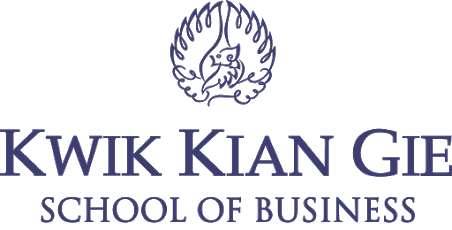 INSTITUT BISNIS dan INFORMATIKA KWIK KIAN GIEJAKARTASeptember 2019